Памятка о процедуре приема в члены РДШ для председателей первичных отделений РДШУважаемые коллеги, поздравляем вас с учреждением первичного отделения Организации!Теперь вы можете принимать новых членов РДШ без отправки заявлений в местное отделение. Для того чтобы принять нового члена РДШ вам необходимо сделать:Собрать заполненные заявления о вступлении в Организацию от обучающихся образовательной организации, где находится ваше первичное отделение (можно в электронном виде во время ограничительных мер);Созвать заседание Совета первичного отделения (можно проводить заседания в онлайн-режиме), одним из пунктов повестки дня обозначить вопрос «О приёме в члены Общероссийской общественно-государственной детско-юношеской организации «Российское движение школьников»;На заседании Совета озвучить кандидатов на вступление в Организацию, зачитывая представленные заявления, после чего члены Совета голосуют и вы принимаете решение об их вступлении в члены РДШ;После проведения Совета вы фиксируете ФИО всех вступивших в протоколе и заполняете таблицу:Реестр членов Общероссийской общественно-государственной детско-юношеской организации «Российское движение школьников» в Новосибирской областиПервичного отделения _____________________Для создания базы членов первичного отделения вы создаете одну таблицу и вносите в неё изменения по мере приема новых членов.До 3 числа каждого месяца необходимо отправлять таблицу с НОВЫМИ членами (а не полностью реестр) на электронную почту местного отделения skm_nsk@mail.ru После внесения данных в таблицу реестра вам необходимо зайти на сайт РДШ.РФ в свой личный кабинет: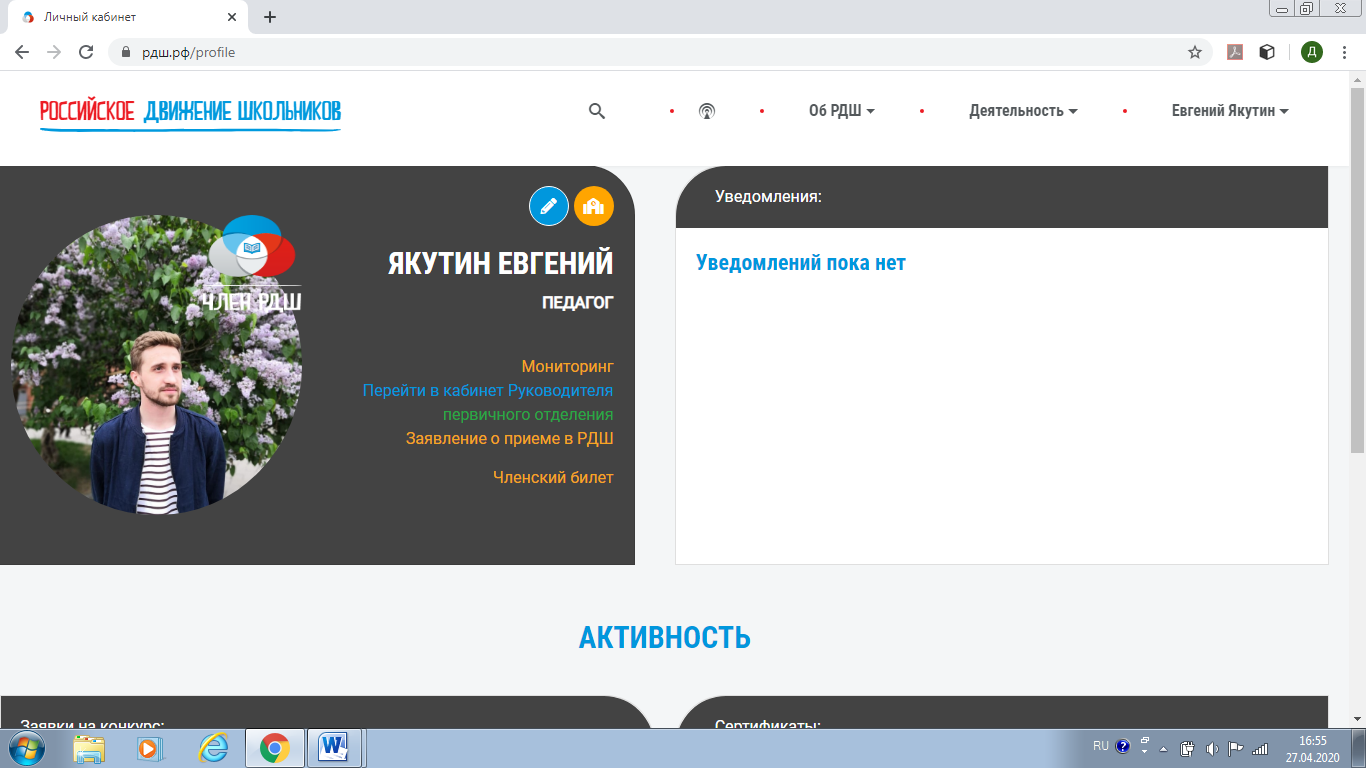 Переходите в личный кабинет Руководителя первичного отделения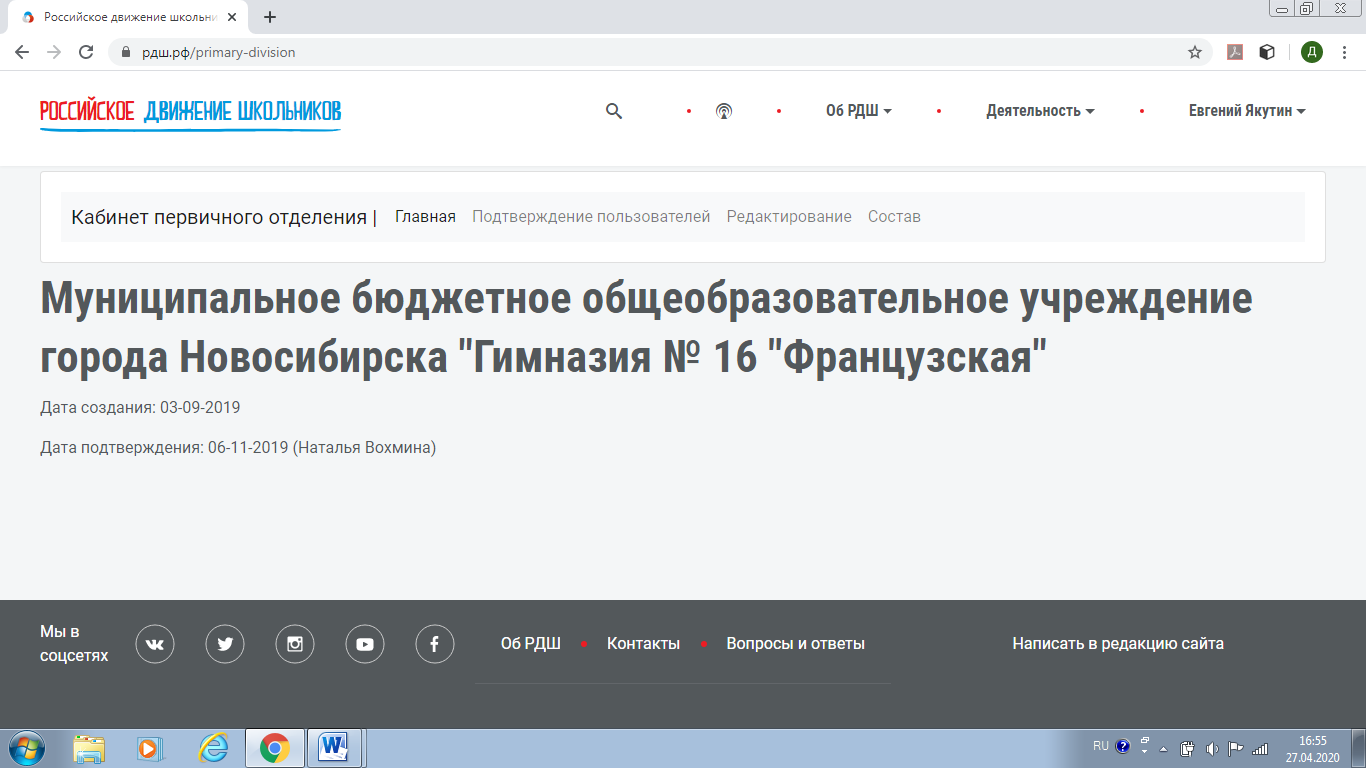 Заходите во вкладку «Подтверждение пользователей», вбиваете номер id нового члена РДШ в строке «Поле для id пользователя»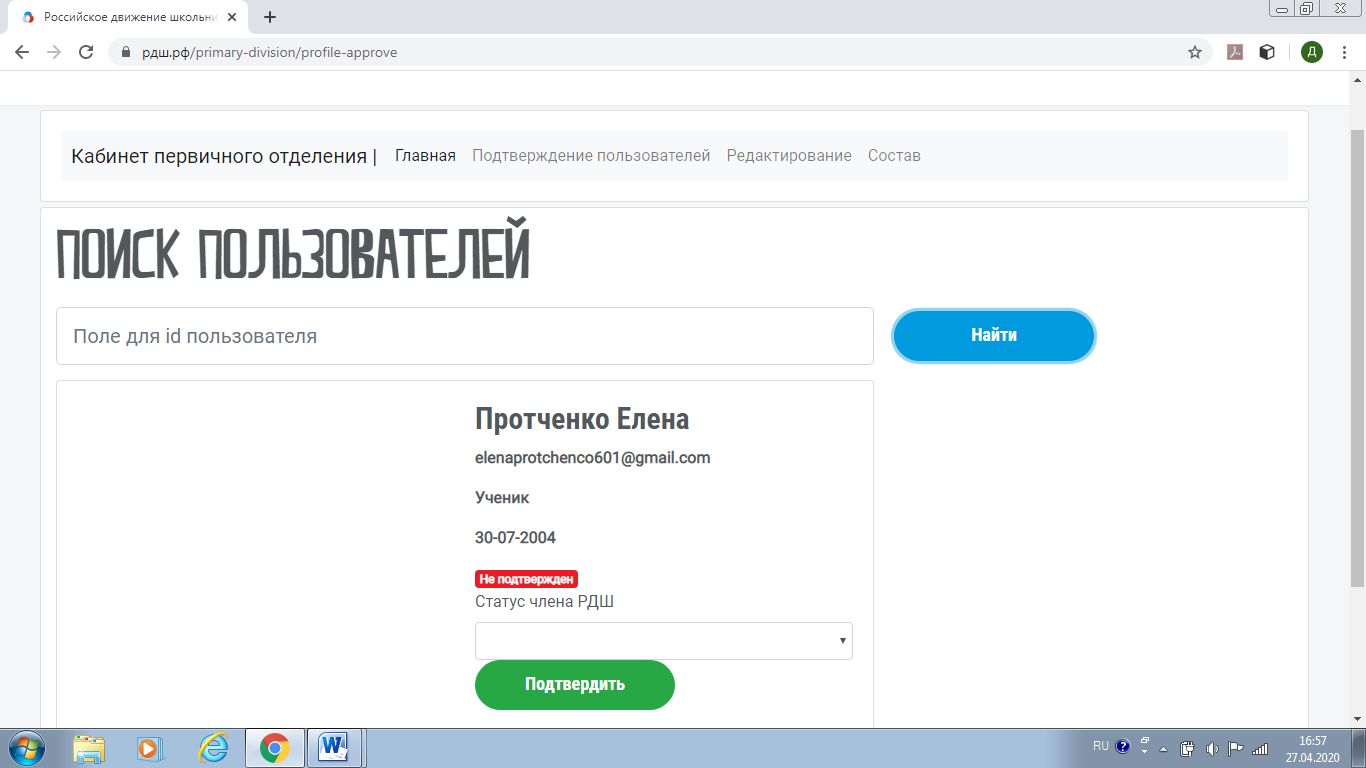 Подтверждаете членство в РДШ нажатием на зеленую кнопку под анкетой пользователя.Заходите во вкладку «Состав»  в строке «Поиск по e-mail», вбиваете электронную почту вашего члена, нажимаете кнопку найти.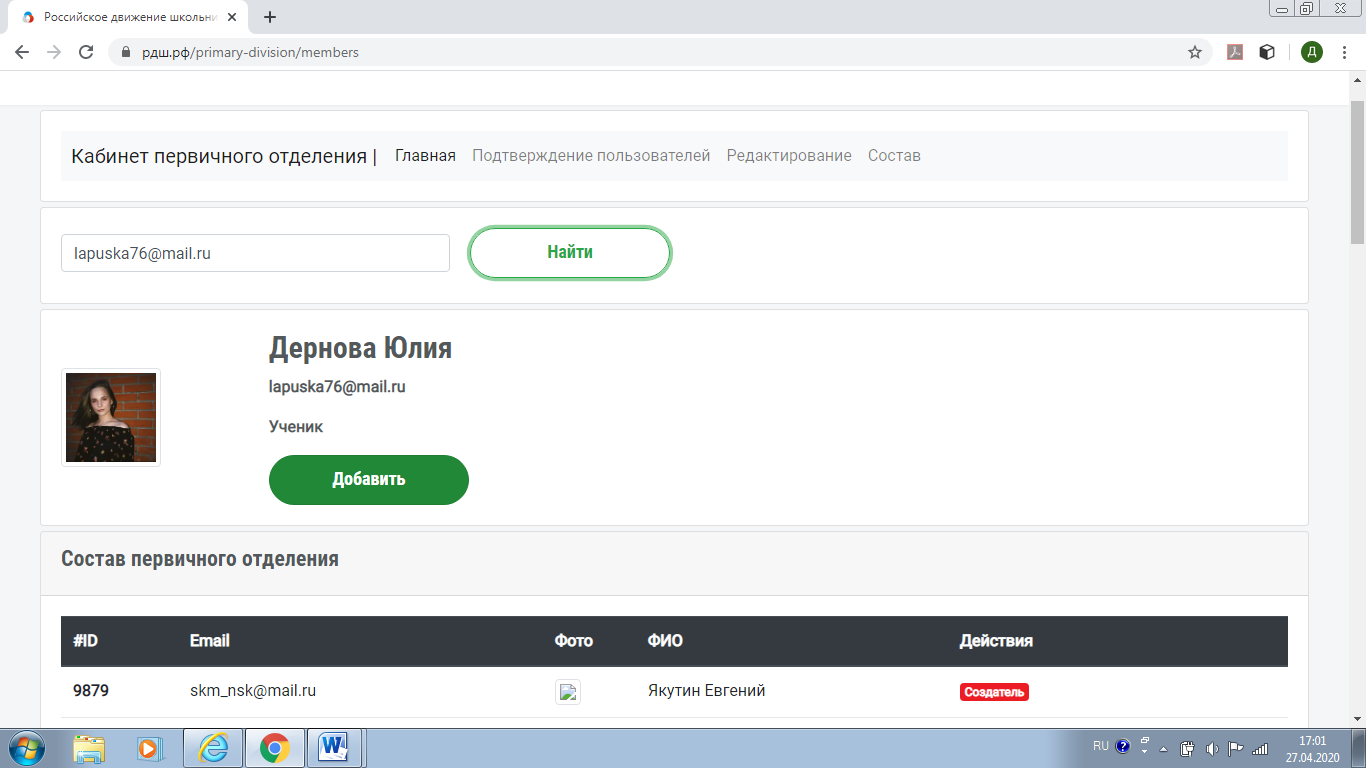 Нажав на кнопку «Добавить», вы прикрепляете пользователя к своему первичному отделению.ВАЖНО!Подтверждать новых членов РДШ вы можете только при наличии:- Личного заявления о вступлении в РДШ от ученика.- Протокола Совета первичного отделения, где принято решение о вступлении в организацию новых членов.- Заполненного и отправленного реестра вновь вступивших в РДШ на электронную почту местного отделения.№Муниципальный район/городской округФИООбразовательная организация, класс/место работы, должностьДата рожденияID номерДата подачи заявленияПротокол совета (№, дата), на котором были приняты члены первичного отделения1НовосибирскИван Иван ИвановичМБОУ СОШ № 32101.01.2001125687403.03.2020№ 1 от 04.04.2020